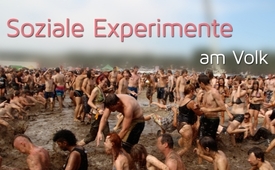 Soziale Experimente am Volk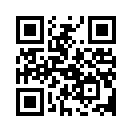 Beruht der moralische Verfall und die fortschreitende Auflösung aller traditionellen Werte in der westlichen Welt auf einem sorgfältig geplanten Programm? So lehren es zumindest erfolgreiche Täuschungsmanöver der Vergangenheit. Denn in den 60er Jahren ist die Hippie-Bewegung nicht zufällig entstanden…Im Jahr 1913 wurde in London das Tavistock-Institut gegründet. Nach dem 1. Weltkrieg bildete es viele „Ableger“, sodass ein regelrechtes Netzwerk solcher Institute entstand. Finanziert wurde es zunächst durch das englische Königshaus, später jedoch u.a. von den Rothschilds und den Rockefeller-Stiftungen. Der Auftrag des Instituts bestand darin, Propagandatechniken zur psychologischen Kriegsführung zu entwickeln, um die öffentliche Meinung in eine bestimmte Richtung zu lenken. Diese Techniken wurden jedoch nicht nur für Kriegszwecke genutzt. Laut Dr. John Coleman, einem ehemaligen Mitarbeiter des britischen Geheimdienstes MI6, ist auch der moralische Verfall und die fortschreitende Auflösung aller traditionellen Werte in der westlichen Welt das Ergebnis eines sorgfältig geplanten Programms des Tavistock-Instituts. Demnach wurde die Bevölkerung offensichtlich gezielt manipuliert und in diese Richtung gelenkt. Ein Musterbeispiel ist das legendäre Woodstock-Festival im US-Bundesstaat New York, das sich am 15.8.2019 zum 50.Mal jährte.
Das Festival gilt bis heute als Höhepunkt der Hippiebewegung der 1960er Jahre. Ausdruck dieser sog. Jugendbewegung waren Friedens-Demos, neue Musik, sexuelle Freizügigkeit und Drogen. Der Schriftsteller Robin de Ruiter und die Philosophin Dr. Claudia Simone Dorchain sehen in der Hippiebewegung jedoch keine selbstbestimmte Entwicklung von jungen Menschen. Diese seien lediglich Opfer eines groß angelegten sozialen Massenexperiments geworden. Demnach wurde die gesamte Hippiebewegung von Handlangern des CIA und des britischen Geheimdienstes MI6 unterwandert und vom Tavistock-Institut gesteuert. John Lennon, Sänger und Gitarrist der britischen Rockband „The Beatles“, sagte hierzu, dass Drogen wie das außergewöhnlich bewusstseinsverändernde LSD mit voller Absicht in der Gesellschaft verbreitet worden waren, um soziales Chaos anzurichten und einen allgemeinen Zusammenbruch der gesellschaftlichen Ordnung herbeizuführen. Den Gipfel der Manipulation sieht Dr. Dorchain bei diesem „Drogenexperiment“ allerdings darin, dass der jungen Generation diese gezielte Beeinflussung als großer Befreiungsschlag verkauft wurde. 
Die erfolgreichen Täuschungsmanöver der Vergangenheit lehren uns, dass die betrogenen Menschen dafür einen hohen Preis zahlen mussten. So wurde allein durch das „Drogenexperiment“ der Hippiebewegung die Gesundheit und das Leben vieler Jugendlicher ruiniert. Deshalb ist es jetzt umso wichtiger, all die Täuschungsmanöver unserer Zeit rechtzeitig ans Licht zu bringen und über die Zusammenhänge zu informieren.von rh/hag/nmQuellen:https://www.wisst-ihr-noch.de/70er/musik-70er/50-jahre-woodstock-und-2019-kehrt-das-festival-zurueck-64354
Buch von Robin de Ruiter: „Die Köder des Satanskultes - Die Musikindustrie, Hollywood und die Illuminaten-Gedankenkontrolle“, Verlag Anton A. Schmid 2004, S. 41 ff.
Buch von Myron Gittell & Jack Kelly „Woodstock `69: Three Days of Peace, Music and Medical Care“, Load N Go Press, 2009
https://www.youtube.com/watch?v=nRQwn5M1rSA
https://kath-zdw.ch/maria/schattenmacht/lockm.satans.html
https://www.pravda-tv.com/2018/11/die-illuminati-beatles-im-dienste-satans
https://www.pravda-tv.com/2015/11/love-peace-und-cia-die-geburt-der-hippie-generation
Buch von John Coleman: „Das Tavistock Institut - Auftrag: Manipulation“, J.K. Fischer-Verlag
http://kath-zdw.ch/maria/schattenmacht/tavistock.html
https://www.zeitenschrift.com/artikel/rand-corporation-operation-globale-manipulation
https://www.spiegel.de/einestages/merry-pranksters-ken-kesey-die-hippies-und-der-acid-test-a-1057721.html
https://de.wikipedia.org/wiki/Hog_Farm
https://de.wikipedia.org/wiki/Woodstock-FestivalDas könnte Sie auch interessieren:#68erBewegung - 68er-Bewegung - www.kla.tv/68erBewegung

#Nihilismus - und Wertezerfall ... - www.kla.tv/NihilismusKla.TV – Die anderen Nachrichten ... frei – unabhängig – unzensiert ...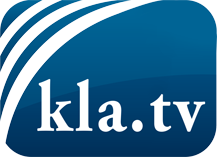 was die Medien nicht verschweigen sollten ...wenig Gehörtes vom Volk, für das Volk ...tägliche News ab 19:45 Uhr auf www.kla.tvDranbleiben lohnt sich!Kostenloses Abonnement mit wöchentlichen News per E-Mail erhalten Sie unter: www.kla.tv/aboSicherheitshinweis:Gegenstimmen werden leider immer weiter zensiert und unterdrückt. Solange wir nicht gemäß den Interessen und Ideologien der Systempresse berichten, müssen wir jederzeit damit rechnen, dass Vorwände gesucht werden, um Kla.TV zu sperren oder zu schaden.Vernetzen Sie sich darum heute noch internetunabhängig!
Klicken Sie hier: www.kla.tv/vernetzungLizenz:    Creative Commons-Lizenz mit Namensnennung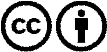 Verbreitung und Wiederaufbereitung ist mit Namensnennung erwünscht! Das Material darf jedoch nicht aus dem Kontext gerissen präsentiert werden. Mit öffentlichen Geldern (GEZ, Serafe, GIS, ...) finanzierte Institutionen ist die Verwendung ohne Rückfrage untersagt. Verstöße können strafrechtlich verfolgt werden.